October 16, 2016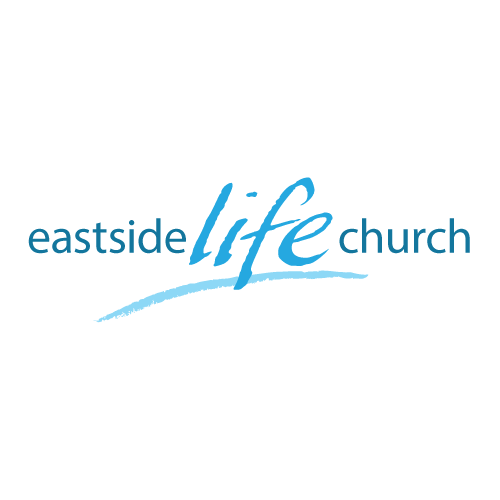 What is God really like? – Part 7God’s word reveals His plan for everything: including wealth.By the way: Poverty & wealth is relative:- Between us & between God & us.Today’s Focus:God the creator & owner has generously given us the earth and everything in it to stewardPsalm 24:1 – Ownership / Psalm 115:16 - StewardshipSin and fallen man has perverted God’s plan. Only through Christ is the cycle of ‘fear & greed’ based on ‘scarcity’ broken by love & service based on ‘abundant supply’ (richness).Both OT & NT speak of ‘abundance’.Creation reveals God’s abundance / generous mindset.Abraham (the father of our faith) was very rich. Gen 13:1-2 Israelites (undeserving) left Egypt with silver & gold: Psalm 105:37 Solomon built a temple for God (worth $100’s of millions):Kings 6:1 God is generous to the widow. 1 Kings 17:16 Jesus fed the 5000 (even leftovers) John 6:11-12 The early church’s God’s generosity in their giving: Acts 2:45 Jesus gives perspective:Jesus & His family had all their needs met: (Wise men)Jesus preached the gospel to the poor. Luke 4:17-18Jesus became ‘poor’ on the cross on our behalf.2 Corinthians 8:9 Jesus cautions us through the apostle Paul: 1 Timothy 6:17  Final Take Away:Prosperity with a PurposeRemember God is our source in everything & wealth:Deuteronomy 8:18 But you shall remember the LORD your God: for it is he that gives you power to get wealth, that he may establish his covenant which he swore unto your fathers, as it is this day.-Practically: be generous first to family, then the church, then the nation.Communion:Psalm 65:11 You crown the year with Your goodness, and Your paths drip with abundance.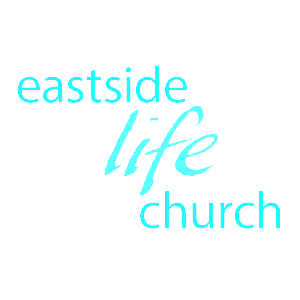 Notes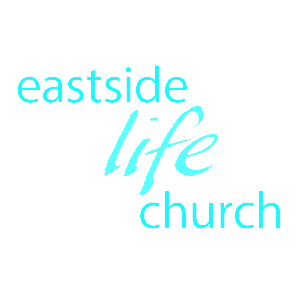 